Chapter 3: Rational Numbers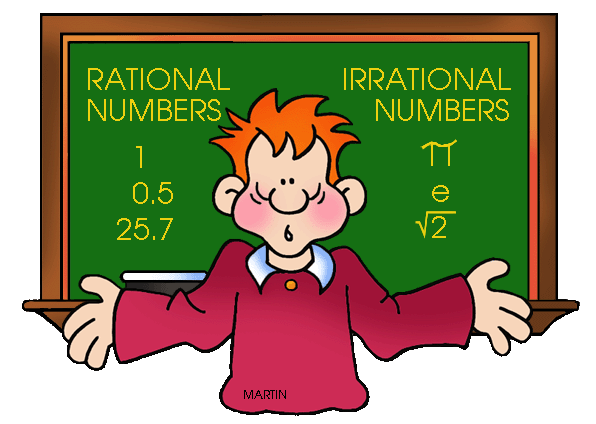 Learning Outcomes:Comparing and ordering rational numbersAdding and subtracting rational numbersMultiplying and dividing rational numbersSolving problems that involve multiple operations (BEDMAS)Solving word problems that involve rational numbersName: ___________________________3.1 What is a Rational Number?A rational number is any number that can be _____________________________ in the form __where n≠0.examples:For every positive fraction, there is a corresponding __________________Every fraction can be written as a decimal:example:							2We can use a number line to visualize rational numbers:example:, , , , , 2, , , -1, , To order these rational numbers we need to _________________________________.Step 1:Step 2:Order:Negative Fractions:___   ___   ___ all mean the same thing.However, when we write a fraction, always write the _________________________________.Writing a rational number between two given numbers:Write 2 numbers between:1.4	 and	1.5		___________________-0.25	and	-0.26		___________________	and			___________________	and			___________________Ordering numbers in fraction or decimal form:Order the following sets of rational numbers from least to greatestWorksheet1. Write each rational number as a decimal. = _____ = _____ = _____ = _____-  = _____-  = _____2. Plot each pair on a number line and circle the larger rational number.4  and  4			______________________  and  -			______________________-5  and  -5			______________________3. Find 2 rational numbers between each pair of numbers.-2.1 and -1.7			______________________4.1 and 4.4			______________________-1  and  -2			______________________4. Order these rational number from least to greatest:,  ,  -1.7,  -2,  From least to greatest: ____________________________5. Kiki recorded the temperatures at the same time each day over a 5-day period.-0.8°C, -1.3°C, 2.4°C, -1.5°C, 0.9°COrder the temperatures from lowest to highest:__________________________________3.2 Addition & Subtraction of Rational NumbersTo add or subtract rational numbers in fraction form you must use a ______________________.Example: evaluate the following +  =  +  = - () – (-1) = – (-2) + (-3 ) = Decimals:– 3.1 + 1.2 = -9.7 – 10.1328.17 – 39.723.2 Worksheet1.  Add the following:a) i) 4+ 6 = _______		ii) 4.1 + 6.4 = _______		iii)  +  = _______b) i) 4+ (-6) = _______	ii) 4.1 + (-6.4) = _______		iii)  + (-) = _______c) i) -4+ 6 = _______		ii) -4.1 + 6.4 = _______		iii) -  +  = _______d) i) -4+ (-6) = _______	ii) -4.1 + (-6.4) = _______		iii) -  + (-) = _______2. Find each sum.a) -4.6 + 5.8 = _______b) 2.3 + (-4.6) = _______c) -0.3 + (-6.2) = _______d) (-26.5) + (-18.1) = _______3. Find each sum.a) -  +  = ______________b)   + (- ) = ______________c) -  + (- ) = ______________4. Find each sum (look for a common denominator first!)a) -2  + 6 b)  -1  + (-3  )c) (-3 ) + (-5  )3.1 – 3.2 Rational Numbers Extra Practice Review WorksheetShow all of your work!Write in decimal form.List these rational numbers, from least to greatest.Determine each sum.Determine each difference.Simplify.Adding and Subtracting Rational Numbers WorksheetTry the first 5 questions from each section. When you are done please check your answer. If you have done all 5 correctly with proper work show to justify your answer you may go on to the next section and repeat the process. If you are not able to complete all 5 correctly please try another 5 questions in the same section and get them checked. Complete as many as possible. If you get to section D please do as many of the questions as you can.!DO ALL WORK ON A SEPARATE PIECE OF PAPER!Section A:1.  			2.  			3.  4.  			5.  6.  			7.  			8.  9.  			10.  11.  			12.  			13.  14.  			15.  Section B:1.  			2.  			3.  4.  		5.  6.  			7.  		8.  9.  		10.  11.  		12.  			13.  14.  		15.  Section C:1.  			2.  			3.  4.  			5.  6.  			7.  			8.  9.  		10.  11.  		12.  			13.  14.  		15.  Section D:1.  		2.  		3.  4.  			5.  			6.  7.  		8.  			9.  10.  		11.  			12.  13.  			14.  		15.  16.  		17.  		18.  19.  		20.  		21.  22.  			23.  		24.  25.  		26.  		27.  3.3 & 3.4 Multiplying & Dividing Rational NumbersRules for multiplying:	( - )( - ) = ( + )	( - )( + ) = ( - )	( + )( - ) = ( - )	( - )( - ) = ( + )*Same sign = +*Different sign = - x  = Example: simplify1. 2. 3. 4. 2 Simplify completely (reduce first)5. 6. 2 7. Multiplying Decimalsa) 3.2 x 0.17b) 260 x (-0.04)Division is the opposite of multiplication but the rules ______________________.  To divide you must _______________________ (_________________________________________________________________.Examples: simplify1. (-)  	2.   	3. (-)  )Example: divide the decimals-8.4 (-4)3.15 0.25 Example:Susie has 2 cups of water.  She pours  cup in a glass. How many glasses can she fill?3.3 & 3.4 Worksheet1. Is the product positive or negative?a) (-2.5) x 3.6		______________b) (-4.1) x (-6.8)	______________c) ()()		______________d) (-2) x 6		____________2. Find each product.a)  x  = 						b) () x () = c) () x 1 = 					d) (-2) x -1				3. Multiply the following decimalsa) 0.4 x (-3.2) = 					b) (-3.03) x (-0.7) = Find each quotientUse integers to determine each quotient(-2.94)  0.7(-5.52)  (-0.8)3.3 – 3.4 Rational NumbersExtra Practice Review WorksheetShow all of your work!Evaluate.Evaluate. Do not use a calculator!	Evaluate.Evaluate. Do not use a calculator!	Solve for .3.5 Order of Operations with Rational Numbers (BEDMAS)Example: simplify3 (-2 + 6) – 5(4-1)-8 – 2(24  (-8))2 +  x  x [ + ]  ()()() + ()      + ()() +   3.5 WorksheetIn each expression, which operation should you do first?(-8.6) x 2.4 – (-6 + 2.5)		___________________2.5 – 6.4 x 2.1 + 3.5			___________________ x  + 			___________________ +    - 			___________________Evaluate each expression(-3.6) 1.8 + (1.2 – 1.5)   ()2Evaluate each expression.(5.6 + 4.4)  (-2.5)(-4.2) + 6 x (-1.7)9.2 ÷ 4 – 3.6 x 27.5 x [-0.7 + (-0.3) x 3] +  x  ÷  + A mistake was made in each solution.Identify the line in which the mistake was made, and give the correct solution.(-3.2 ÷ 1.6)2 – (-4.1)		_______________________________= (-2)2 – (-4.1)			_______________________________= 4 + (-4.1)			_______________________________= -0.1				_______________________________ +  x ()			___________________________=  x 				___________________________= 				___________________________= 				___________________________3.5 Order of Operation with Rational NumbersExtra Practice Review WorksheetShow all of your work!Evaluate.2. Evaluate. Do not use a calculator!